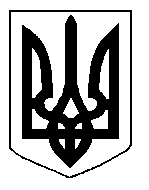 БІЛОЦЕРКІВСЬКА МІСЬКА РАДА	КИЇВСЬКОЇ ОБЛАСТІ	Р І Ш Е Н Н Я
від  28 листопада 2019 року                                                                        № 4677-84-VII
Про припинення терміну дії договору оренди землі з фізичною особою – підприємцем Дригало Людмилою БорисівноюРозглянувши звернення постійної комісії з питань земельних відносин та земельного кадастру, планування території, будівництва, архітектури, охорони пам’яток, історичного середовища та благоустрою до міського голови від 10 жовтня 2019 року №411/2-17, протокол постійної комісії з питань  земельних відносин та земельного кадастру, планування території, будівництва, архітектури, охорони пам’яток, історичного середовища та благоустрою від 10 жовтня 2019 року №193, заяву фізичної особи – підприємця Дригало Людмили Борисівни від 20 серпня 2019  року №4560, відповідно до ст. ст. 12, п. е) ч. 1 ст. 141  Земельного кодексу України, ст. 31 Закону України «Про оренду землі», п.34 ч.1 ст. 26 Закону України «Про місцеве самоврядування в Україні», міська рада вирішила:1.Припинити договір оренди землі з фізичною особою – підприємцем Дригало Людмилою Борисівною під розміщення існуючого меблевого цеху  за адресою: вулиця Східна, 31, площею 0,2002 га з кадастровим номером: 3210300000:09:001:0069, який укладений 06 жовтня 2011року №243 на  підставі підпункту 1.9. пункту 1  рішення міської ради від 21 квітня 2011 року  №143-08-VI «Про затвердження технічних документацій із землеустрою щодо складання документів, що посвідчують право на оренду земельних ділянок та передачу земельних ділянок в оренду» та зареєстрований в Управлінні Держкомзему у місті Біла Церква Київської області від 09 лютого 2012 року за №321030004000447, відповідно до п. е)  ч. 1 ст. 141 Земельного кодексу України, а саме: набуття іншою особою права власності на жилий будинок, будівлю або споруду, які розташовані на земельній ділянці. 2.Особі, зазначені в цьому рішенні звернутися до управління регулювання земельних відносин Білоцерківської міської ради для укладання додаткової угоди про припинення договору оренди землі 06 жовтня 2011року №243, відповідно до даного рішення, а також оформити інші документи, необхідні для вчинення цієї угоди.3.Особі, зазначені в цьому рішенні, зареєструвати припинення права оренди земельної ділянки в порядку, визначеному чинним законодавством України.4. Контроль за виконанням цього рішення покласти на постійну комісію з питань  земельних відносин та земельного кадастру, планування території, будівництва, архітектури, охорони пам’яток, історичного середовища та благоустрою.Міський голова                                          	                                                     Г. Дикий